可以关注医院公众号获知更多招聘信息。
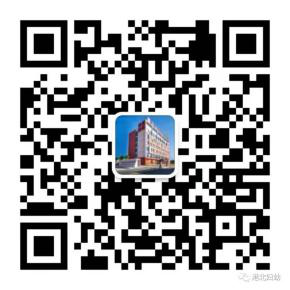 